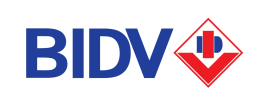 ĐỀ NGHỊ KIÊM HỢP ĐỒNG MỞ & SỬ DỤNG TÀI KHOẢN CÁ NHÂN VIỆT NAMKính gửi: Ngân hàng TMCP Đầu tư và Phát triển Việt Nam, Chi nhánh Mỹ ĐìnhTHÔNG TIN KHÁCH HÀNG THÔNG TIN KHÁCH HÀNG THÔNG TIN KHÁCH HÀNG THÔNG TIN KHÁCH HÀNG THÔNG TIN KHÁCH HÀNG THÔNG TIN KHÁCH HÀNG THÔNG TIN KHÁCH HÀNG THÔNG TIN KHÁCH HÀNG THÔNG TIN KHÁCH HÀNG THÔNG TIN KHÁCH HÀNG Họ và tênHọ và tênHọ và tênHọ và tênHọ và tênNghề nghiệp                       Công chức, viên chức        Nghề nghiệp                       Công chức, viên chức        Nghề nghiệp                       Công chức, viên chức        Nghề nghiệp                       Công chức, viên chức        Nghề nghiệp                       Công chức, viên chức        Ngày sinh.………/……..…../……………    Quốc tịch (là duy nhất) …………………….………….………....……Ngày sinh.………/……..…../……………    Quốc tịch (là duy nhất) …………………….………….………....……Ngày sinh.………/……..…../……………    Quốc tịch (là duy nhất) …………………….………….………....……Ngày sinh.………/……..…../……………    Quốc tịch (là duy nhất) …………………….………….………....……Ngày sinh.………/……..…../……………    Quốc tịch (là duy nhất) …………………….………….………....…… Tự doanh, tiểu thương Tự doanh, tiểu thương Tự doanh, tiểu thương Tự doanh, tiểu thương Nhân viên văn phòng Nam             Nữ                Nơi sinh ……………………...……….….….……… Nam             Nữ                Nơi sinh ……………………...……….….….……… Nam             Nữ                Nơi sinh ……………………...……….….….……… Nam             Nữ                Nơi sinh ……………………...……….….….……… Nam             Nữ                Nơi sinh ……………………...……….….….……… Công nghệ thông tin Công nghệ thông tin Công nghệ thông tin Công nghệ thông tin Nghề y dượcNgười cư trú                 Có                   KhôngNgười cư trú                 Có                   KhôngNgười cư trú                 Có                   KhôngNgười cư trú                 Có                   KhôngNgười cư trú                 Có                   Không Công nhân                           Công nhân                           Công nhân                           Công nhân                           Nhà Giáo CMND/Thẻ căn cước công dân        Hộ chiếu CMND/Thẻ căn cước công dân        Hộ chiếu CMND/Thẻ căn cước công dân        Hộ chiếu CMND/Thẻ căn cước công dân        Hộ chiếu CMND/Thẻ căn cước công dân        Hộ chiếu Sinh viên, học sinh Sinh viên, học sinh Sinh viên, học sinh Sinh viên, học sinh Nội trợ, hưu tríSố……………………………………………….…… Ngày cấp…….…....…/..……….…../…....…..…………Số……………………………………………….…… Ngày cấp…….…....…/..……….…../…....…..…………Số……………………………………………….…… Ngày cấp…….…....…/..……….…../…....…..…………Số……………………………………………….…… Ngày cấp…….…....…/..……….…../…....…..…………Số……………………………………………….…… Ngày cấp…….…....…/..……….…../…....…..………… Nghề nông     Xây dựng    Lực lượng vũ trang  Nghề nông     Xây dựng    Lực lượng vũ trang  Nghề nông     Xây dựng    Lực lượng vũ trang  Nghề nông     Xây dựng    Lực lượng vũ trang  Nghề nông     Xây dựng    Lực lượng vũ trang Ngày hết hạn…..….…/..……..../….…… Nơi cấpNgày hết hạn…..….…/..……..../….…… Nơi cấpNgày hết hạn…..….…/..……..../….…… Nơi cấpNgày hết hạn…..….…/..……..../….…… Nơi cấpNgày hết hạn…..….…/..……..../….…… Nơi cấp Khác (ghi rõ)  Khác (ghi rõ)  Khác (ghi rõ)  Khác (ghi rõ)  Khác (ghi rõ) Điện thoại (ĐT) liên hệ (mặc định để đăng ký dịch vụ Ngân hàng điện tử, Dịch vụ Thẻ  và nhận thông báo dịch vụ)                              Điện thoại (ĐT) liên hệ (mặc định để đăng ký dịch vụ Ngân hàng điện tử, Dịch vụ Thẻ  và nhận thông báo dịch vụ)                              Điện thoại (ĐT) liên hệ (mặc định để đăng ký dịch vụ Ngân hàng điện tử, Dịch vụ Thẻ  và nhận thông báo dịch vụ)                              Điện thoại (ĐT) liên hệ (mặc định để đăng ký dịch vụ Ngân hàng điện tử, Dịch vụ Thẻ  và nhận thông báo dịch vụ)                              Điện thoại (ĐT) liên hệ (mặc định để đăng ký dịch vụ Ngân hàng điện tử, Dịch vụ Thẻ  và nhận thông báo dịch vụ)                              Điện thoại (ĐT) liên hệ (mặc định để đăng ký dịch vụ Ngân hàng điện tử, Dịch vụ Thẻ  và nhận thông báo dịch vụ)                              Điện thoại (ĐT) liên hệ (mặc định để đăng ký dịch vụ Ngân hàng điện tử, Dịch vụ Thẻ  và nhận thông báo dịch vụ)                              Điện thoại (ĐT) liên hệ (mặc định để đăng ký dịch vụ Ngân hàng điện tử, Dịch vụ Thẻ  và nhận thông báo dịch vụ)                              Điện thoại (ĐT) liên hệ (mặc định để đăng ký dịch vụ Ngân hàng điện tử, Dịch vụ Thẻ  và nhận thông báo dịch vụ)                              Điện thoại (ĐT) liên hệ (mặc định để đăng ký dịch vụ Ngân hàng điện tử, Dịch vụ Thẻ  và nhận thông báo dịch vụ)                              Email (mặc định để nhận thông tin dịch vụ Thẻ và thông báo dịch vụ ngân hàng)                                Email (mặc định để nhận thông tin dịch vụ Thẻ và thông báo dịch vụ ngân hàng)                                Email (mặc định để nhận thông tin dịch vụ Thẻ và thông báo dịch vụ ngân hàng)                                Email (mặc định để nhận thông tin dịch vụ Thẻ và thông báo dịch vụ ngân hàng)                                Email (mặc định để nhận thông tin dịch vụ Thẻ và thông báo dịch vụ ngân hàng)                                Email (mặc định để nhận thông tin dịch vụ Thẻ và thông báo dịch vụ ngân hàng)                                Email (mặc định để nhận thông tin dịch vụ Thẻ và thông báo dịch vụ ngân hàng)                                Email (mặc định để nhận thông tin dịch vụ Thẻ và thông báo dịch vụ ngân hàng)                                Email (mặc định để nhận thông tin dịch vụ Thẻ và thông báo dịch vụ ngân hàng)                                Email (mặc định để nhận thông tin dịch vụ Thẻ và thông báo dịch vụ ngân hàng)                                Địa chỉ thường trú (1)Địa chỉ thường trú (1)Địa chỉ thường trú (1)Địa chỉ thường trú (1)Địa chỉ thường trú (1)Địa chỉ thường trú (1)Địa chỉ thường trú (1)Địa chỉ thường trú (1)Địa chỉ thường trú (1)Địa chỉ thường trú (1)Địa chỉ nơi ở hiện tại (2) (nếu khác (1))Địa chỉ nơi ở hiện tại (2) (nếu khác (1))Địa chỉ nơi ở hiện tại (2) (nếu khác (1))Địa chỉ nơi ở hiện tại (2) (nếu khác (1))Địa chỉ nơi ở hiện tại (2) (nếu khác (1))Địa chỉ nơi ở hiện tại (2) (nếu khác (1))Địa chỉ nơi ở hiện tại (2) (nếu khác (1))Địa chỉ nơi ở hiện tại (2) (nếu khác (1))Địa chỉ nơi ở hiện tại (2) (nếu khác (1))Địa chỉ nơi ở hiện tại (2) (nếu khác (1))Địa chỉ liên hệ (nếu khác (1), (2))Địa chỉ liên hệ (nếu khác (1), (2))Địa chỉ liên hệ (nếu khác (1), (2))Địa chỉ liên hệ (nếu khác (1), (2))Địa chỉ liên hệ (nếu khác (1), (2))Địa chỉ liên hệ (nếu khác (1), (2))Địa chỉ liên hệ (nếu khác (1), (2))Địa chỉ liên hệ (nếu khác (1), (2))Địa chỉ liên hệ (nếu khác (1), (2))Địa chỉ liên hệ (nếu khác (1), (2))Mã số thuế (nếu có)……...……………………………………..….…...Mã số thuế (nếu có)……...……………………………………..….…...Mã số thuế (nếu có)……...……………………………………..….…...Mã số thuế (nếu có)……...……………………………………..….…...Mã số thuế (nếu có)……...……………………………………..….…...Mã số thuế (nếu có)……...……………………………………..….…...Mã số thuế (nếu có)……...……………………………………..….…...Mã số thuế (nếu có)……...……………………………………..….…...Mã số thuế (nếu có)……...……………………………………..….…...Mã số thuế (nếu có)……...……………………………………..….…...Chức vụ       Giám đốc/Quản lý cấp cao      Trưởng phòng/Giám sát      Nhân viên      Khác  …………..………………………..…Chức vụ       Giám đốc/Quản lý cấp cao      Trưởng phòng/Giám sát      Nhân viên      Khác  …………..………………………..…Chức vụ       Giám đốc/Quản lý cấp cao      Trưởng phòng/Giám sát      Nhân viên      Khác  …………..………………………..…Chức vụ       Giám đốc/Quản lý cấp cao      Trưởng phòng/Giám sát      Nhân viên      Khác  …………..………………………..…Chức vụ       Giám đốc/Quản lý cấp cao      Trưởng phòng/Giám sát      Nhân viên      Khác  …………..………………………..…Chức vụ       Giám đốc/Quản lý cấp cao      Trưởng phòng/Giám sát      Nhân viên      Khác  …………..………………………..…Chức vụ       Giám đốc/Quản lý cấp cao      Trưởng phòng/Giám sát      Nhân viên      Khác  …………..………………………..…Chức vụ       Giám đốc/Quản lý cấp cao      Trưởng phòng/Giám sát      Nhân viên      Khác  …………..………………………..…Chức vụ       Giám đốc/Quản lý cấp cao      Trưởng phòng/Giám sát      Nhân viên      Khác  …………..………………………..…Chức vụ       Giám đốc/Quản lý cấp cao      Trưởng phòng/Giám sát      Nhân viên      Khác  …………..………………………..…Tôi xác nhận                   Mục đích mở tài khoản và sử dụng dịch vụ ngân hàngTôi xác nhận                   Mục đích mở tài khoản và sử dụng dịch vụ ngân hàngTôi xác nhận                   Mục đích mở tài khoản và sử dụng dịch vụ ngân hàngTôi xác nhận                   Mục đích mở tài khoản và sử dụng dịch vụ ngân hàngTôi xác nhận                   Mục đích mở tài khoản và sử dụng dịch vụ ngân hàngTôi xác nhận                   Mục đích mở tài khoản và sử dụng dịch vụ ngân hàngTôi xác nhận                   Mục đích mở tài khoản và sử dụng dịch vụ ngân hàngTôi xác nhận                   Mục đích mở tài khoản và sử dụng dịch vụ ngân hàngTôi xác nhận                   Mục đích mở tài khoản và sử dụng dịch vụ ngân hàngTôi xác nhận                   Mục đích mở tài khoản và sử dụng dịch vụ ngân hàng Thanh toán hàng hoá, dịch vụ                   Đầu tư                   Nhận lương                  Vay vốn               Tiết kiệm Kinh doanh chứng khoán                    Khác ……………………………………………………….……………………………………………………..………………. Thanh toán hàng hoá, dịch vụ                   Đầu tư                   Nhận lương                  Vay vốn               Tiết kiệm Kinh doanh chứng khoán                    Khác ……………………………………………………….……………………………………………………..………………. Thanh toán hàng hoá, dịch vụ                   Đầu tư                   Nhận lương                  Vay vốn               Tiết kiệm Kinh doanh chứng khoán                    Khác ……………………………………………………….……………………………………………………..………………. Thanh toán hàng hoá, dịch vụ                   Đầu tư                   Nhận lương                  Vay vốn               Tiết kiệm Kinh doanh chứng khoán                    Khác ……………………………………………………….……………………………………………………..………………. Thanh toán hàng hoá, dịch vụ                   Đầu tư                   Nhận lương                  Vay vốn               Tiết kiệm Kinh doanh chứng khoán                    Khác ……………………………………………………….……………………………………………………..………………. Thanh toán hàng hoá, dịch vụ                   Đầu tư                   Nhận lương                  Vay vốn               Tiết kiệm Kinh doanh chứng khoán                    Khác ……………………………………………………….……………………………………………………..………………. Thanh toán hàng hoá, dịch vụ                   Đầu tư                   Nhận lương                  Vay vốn               Tiết kiệm Kinh doanh chứng khoán                    Khác ……………………………………………………….……………………………………………………..………………. Thanh toán hàng hoá, dịch vụ                   Đầu tư                   Nhận lương                  Vay vốn               Tiết kiệm Kinh doanh chứng khoán                    Khác ……………………………………………………….……………………………………………………..………………. Thanh toán hàng hoá, dịch vụ                   Đầu tư                   Nhận lương                  Vay vốn               Tiết kiệm Kinh doanh chứng khoán                    Khác ……………………………………………………….……………………………………………………..………………. Thanh toán hàng hoá, dịch vụ                   Đầu tư                   Nhận lương                  Vay vốn               Tiết kiệm Kinh doanh chứng khoán                    Khác ……………………………………………………….……………………………………………………..……………….TÔI ĐỀ NGHỊ BIDV CUNG CẤP GÓI DỊCH VỤ TÔI ĐỀ NGHỊ BIDV CUNG CẤP GÓI DỊCH VỤ TÔI ĐỀ NGHỊ BIDV CUNG CẤP GÓI DỊCH VỤ TÔI ĐỀ NGHỊ BIDV CUNG CẤP GÓI DỊCH VỤ TÔI ĐỀ NGHỊ BIDV CUNG CẤP GÓI DỊCH VỤ TÔI ĐỀ NGHỊ BIDV CUNG CẤP GÓI DỊCH VỤ TÔI ĐỀ NGHỊ BIDV CUNG CẤP GÓI DỊCH VỤ TÔI ĐỀ NGHỊ BIDV CUNG CẤP GÓI DỊCH VỤ TÔI ĐỀ NGHỊ BIDV CUNG CẤP GÓI DỊCH VỤ TÔI ĐỀ NGHỊ BIDV CUNG CẤP GÓI DỊCH VỤ ĐĂNG KÝ DỊCH VỤ ĐƠN LẺĐĂNG KÝ DỊCH VỤ ĐƠN LẺĐĂNG KÝ DỊCH VỤ ĐƠN LẺĐĂNG KÝ DỊCH VỤ ĐƠN LẺĐĂNG KÝ DỊCH VỤ ĐƠN LẺĐĂNG KÝ DỊCH VỤ ĐƠN LẺĐĂNG KÝ DỊCH VỤ ĐƠN LẺĐĂNG KÝ DỊCH VỤ ĐƠN LẺĐĂNG KÝ DỊCH VỤ ĐƠN LẺĐĂNG KÝ DỊCH VỤ ĐƠN LẺMỞ TÀI KHOẢNMỞ TÀI KHOẢNMỞ TÀI KHOẢNNHẬN THÔNG TIN TỪ NGÂN HÀNGNHẬN THÔNG TIN TỪ NGÂN HÀNGNHẬN THÔNG TIN TỪ NGÂN HÀNGNHẬN THÔNG TIN TỪ NGÂN HÀNGNHẬN THÔNG TIN TỪ NGÂN HÀNGNHẬN THÔNG TIN TỪ NGÂN HÀNGNHẬN THÔNG TIN TỪ NGÂN HÀNGTiền gửi thanh toán ………………………………………..………………………………………………………………………………………………………Loại tiền:  VND   USD   Khác………………….Tiền gửi thanh toán ………………………………………..………………………………………………………………………………………………………Loại tiền:  VND   USD   Khác………………….Tiền gửi thanh toán ………………………………………..………………………………………………………………………………………………………Loại tiền:  VND   USD   Khác…………………. BSMS Gửi tin nhắn đến số ĐT liên hệ       Số khác …………………..………… Nhà mạng (nếu KH giữ số, đổi nhà mạng) ……….……….…..…………………… Tổng đài trả lời tự động (IVR)  Nhận TPIN  qua:                         ĐT  liên hệ                       Email BSMS Gửi tin nhắn đến số ĐT liên hệ       Số khác …………………..………… Nhà mạng (nếu KH giữ số, đổi nhà mạng) ……….……….…..…………………… Tổng đài trả lời tự động (IVR)  Nhận TPIN  qua:                         ĐT  liên hệ                       Email BSMS Gửi tin nhắn đến số ĐT liên hệ       Số khác …………………..………… Nhà mạng (nếu KH giữ số, đổi nhà mạng) ……….……….…..…………………… Tổng đài trả lời tự động (IVR)  Nhận TPIN  qua:                         ĐT  liên hệ                       Email BSMS Gửi tin nhắn đến số ĐT liên hệ       Số khác …………………..………… Nhà mạng (nếu KH giữ số, đổi nhà mạng) ……….……….…..…………………… Tổng đài trả lời tự động (IVR)  Nhận TPIN  qua:                         ĐT  liên hệ                       Email BSMS Gửi tin nhắn đến số ĐT liên hệ       Số khác …………………..………… Nhà mạng (nếu KH giữ số, đổi nhà mạng) ……….……….…..…………………… Tổng đài trả lời tự động (IVR)  Nhận TPIN  qua:                         ĐT  liên hệ                       Email BSMS Gửi tin nhắn đến số ĐT liên hệ       Số khác …………………..………… Nhà mạng (nếu KH giữ số, đổi nhà mạng) ……….……….…..…………………… Tổng đài trả lời tự động (IVR)  Nhận TPIN  qua:                         ĐT  liên hệ                       Email BSMS Gửi tin nhắn đến số ĐT liên hệ       Số khác …………………..………… Nhà mạng (nếu KH giữ số, đổi nhà mạng) ……….……….…..…………………… Tổng đài trả lời tự động (IVR)  Nhận TPIN  qua:                         ĐT  liên hệ                       EmailDỊCH VỤ NGÂN HÀNG ĐIỆN TỬ (NHĐT)DỊCH VỤ NGÂN HÀNG ĐIỆN TỬ (NHĐT)DỊCH VỤ NGÂN HÀNG ĐIỆN TỬ (NHĐT)DỊCH VỤ NGÂN HÀNG ĐIỆN TỬ (NHĐT)DỊCH VỤ NGÂN HÀNG ĐIỆN TỬ (NHĐT)DỊCH VỤ NGÂN HÀNG ĐIỆN TỬ (NHĐT)DỊCH VỤ NGÂN HÀNG ĐIỆN TỬ (NHĐT)DỊCH VỤ NGÂN HÀNG ĐIỆN TỬ (NHĐT)DỊCH VỤ NGÂN HÀNG ĐIỆN TỬ (NHĐT)DỊCH VỤ NGÂN HÀNG ĐIỆN TỬ (NHĐT)SmartBanking B-free ………………….…………… B-free ………………….…………… B-free ………………….…………… B-free ………………….……………Tên đăng nhập dịch vụ là Mặc định số ĐT liên hệ Mặc định số ĐT liên hệ Mặc định số ĐT liên hệ Số ĐT khác: ……………………………………………………….…… Số ĐT khác: ……………………………………………………….…… Số ĐT khác: ……………………………………………………….…… Số ĐT khác: ……………………………………………………….…… Số ĐT khác: ……………………………………………………….…… Số ĐT khác: ……………………………………………………….……Nhận mật khẩu In tại quầy In tại quầy In tại quầy Email     Email     Email     Email     Gửi tin nhắn  Gửi tin nhắn Gói hạn mức Hạn mức cơ bản Hạn mức cơ bản Hạn mức cơ bản Hạn mức tiêu chuẩn   Hạn mức tiêu chuẩn   Hạn mức tiêu chuẩn   Hạn mức tiêu chuẩn   Hạn mức cao Hạn mức caoĐăng ký thanh toán tự động định kỳĐăng ký thanh toán tự động định kỳĐăng ký thanh toán tự động định kỳĐăng ký thanh toán tự động định kỳĐăng ký thanh toán tự động định kỳĐăng ký thanh toán tự động định kỳĐăng ký thanh toán tự động định kỳĐăng ký thanh toán tự động định kỳĐăng ký thanh toán tự động định kỳĐăng ký thanh toán tự động định kỳDỊCH VỤ THẺ               Tên in trên thẻ là Họ và tên khách hàng                              DỊCH VỤ THẺ               Tên in trên thẻ là Họ và tên khách hàng                              DỊCH VỤ THẺ               Tên in trên thẻ là Họ và tên khách hàng                              DỊCH VỤ THẺ               Tên in trên thẻ là Họ và tên khách hàng                              DỊCH VỤ THẺ               Tên in trên thẻ là Họ và tên khách hàng                              DỊCH VỤ THẺ               Tên in trên thẻ là Họ và tên khách hàng                              DỊCH VỤ THẺ               Tên in trên thẻ là Họ và tên khách hàng                              DỊCH VỤ THẺ               Tên in trên thẻ là Họ và tên khách hàng                              DỊCH VỤ THẺ               Tên in trên thẻ là Họ và tên khách hàng                              DỊCH VỤ THẺ               Tên in trên thẻ là Họ và tên khách hàng                              Đăng ký dịch vụ/yêu cầu khác....................................................... ....................................................................................................................................................................................................................................................................................................... ......................................................................................................................................................................................................................................................................................................................................................Đăng ký dịch vụ/yêu cầu khác....................................................... ....................................................................................................................................................................................................................................................................................................... ......................................................................................................................................................................................................................................................................................................................................................Đăng ký dịch vụ/yêu cầu khác....................................................... ....................................................................................................................................................................................................................................................................................................... ......................................................................................................................................................................................................................................................................................................................................................Đăng ký dịch vụ/yêu cầu khác....................................................... ....................................................................................................................................................................................................................................................................................................... ......................................................................................................................................................................................................................................................................................................................................................Đăng ký dịch vụ/yêu cầu khác....................................................... ....................................................................................................................................................................................................................................................................................................... ......................................................................................................................................................................................................................................................................................................................................................Đăng ký dịch vụ/yêu cầu khác....................................................... ....................................................................................................................................................................................................................................................................................................... ......................................................................................................................................................................................................................................................................................................................................................Đăng ký dịch vụ/yêu cầu khác....................................................... ....................................................................................................................................................................................................................................................................................................... ......................................................................................................................................................................................................................................................................................................................................................Đăng ký dịch vụ/yêu cầu khác....................................................... ....................................................................................................................................................................................................................................................................................................... ......................................................................................................................................................................................................................................................................................................................................................Đăng ký dịch vụ/yêu cầu khác....................................................... ....................................................................................................................................................................................................................................................................................................... ......................................................................................................................................................................................................................................................................................................................................................Đăng ký dịch vụ/yêu cầu khác....................................................... ....................................................................................................................................................................................................................................................................................................... ......................................................................................................................................................................................................................................................................................................................................................Tôi cam đoan rằng mọi thông tin nêu trên là đúng sự thật và chính xác. Tôi đồng ý rằng BIDV có thể sử dụng số điện thoại, email và các thông tin cá nhân của tôi đã cung cấp ở trên để xác thực nhân thân của tôi khi tôi đăng ký, sử dụng các dịch vụ ngân hàng qua các kênh giao dịch trực tuyến và để gửi thông báo dịch vụ ngân hàng. Tôi cam kết sẽ thông báo cập nhật thông tin cho BIDV sau khi tôi có phát sinh thay đổi tại các kênh giao dịch ngân hàng cung cấp. Tôi đồng ý và xác nhận chữ ký có ghi rõ họ tên của Tôi tại ô Chữ ký mẫu dưới đây là chữ ký mẫu cho các giao dịch tài khoản của Tôi tại BIDV.2. Tôi đã đọc, hiểu rõ và cam kết tuân thủ quy định của BIDV và quy định của pháp luật về việc mở, quản lý, sử dụng tài khoản, bao gồm việc thực hiện giao dịch trên tài khoản và sử dụng các dịch vụ đã đăng ký. Tôi chịu trách nhiệm cập nhật bản sửa đổi điều khoản, điều kiện đính kèm Hợp đồng này trên website https://bidv.com.vn và/hoặc các kênh cung cấp dịch vụ của ngân hàng.Tôi cam đoan rằng mọi thông tin nêu trên là đúng sự thật và chính xác. Tôi đồng ý rằng BIDV có thể sử dụng số điện thoại, email và các thông tin cá nhân của tôi đã cung cấp ở trên để xác thực nhân thân của tôi khi tôi đăng ký, sử dụng các dịch vụ ngân hàng qua các kênh giao dịch trực tuyến và để gửi thông báo dịch vụ ngân hàng. Tôi cam kết sẽ thông báo cập nhật thông tin cho BIDV sau khi tôi có phát sinh thay đổi tại các kênh giao dịch ngân hàng cung cấp. Tôi đồng ý và xác nhận chữ ký có ghi rõ họ tên của Tôi tại ô Chữ ký mẫu dưới đây là chữ ký mẫu cho các giao dịch tài khoản của Tôi tại BIDV.2. Tôi đã đọc, hiểu rõ và cam kết tuân thủ quy định của BIDV và quy định của pháp luật về việc mở, quản lý, sử dụng tài khoản, bao gồm việc thực hiện giao dịch trên tài khoản và sử dụng các dịch vụ đã đăng ký. Tôi chịu trách nhiệm cập nhật bản sửa đổi điều khoản, điều kiện đính kèm Hợp đồng này trên website https://bidv.com.vn và/hoặc các kênh cung cấp dịch vụ của ngân hàng.Tôi cam đoan rằng mọi thông tin nêu trên là đúng sự thật và chính xác. Tôi đồng ý rằng BIDV có thể sử dụng số điện thoại, email và các thông tin cá nhân của tôi đã cung cấp ở trên để xác thực nhân thân của tôi khi tôi đăng ký, sử dụng các dịch vụ ngân hàng qua các kênh giao dịch trực tuyến và để gửi thông báo dịch vụ ngân hàng. Tôi cam kết sẽ thông báo cập nhật thông tin cho BIDV sau khi tôi có phát sinh thay đổi tại các kênh giao dịch ngân hàng cung cấp. Tôi đồng ý và xác nhận chữ ký có ghi rõ họ tên của Tôi tại ô Chữ ký mẫu dưới đây là chữ ký mẫu cho các giao dịch tài khoản của Tôi tại BIDV.2. Tôi đã đọc, hiểu rõ và cam kết tuân thủ quy định của BIDV và quy định của pháp luật về việc mở, quản lý, sử dụng tài khoản, bao gồm việc thực hiện giao dịch trên tài khoản và sử dụng các dịch vụ đã đăng ký. Tôi chịu trách nhiệm cập nhật bản sửa đổi điều khoản, điều kiện đính kèm Hợp đồng này trên website https://bidv.com.vn và/hoặc các kênh cung cấp dịch vụ của ngân hàng.Tôi cam đoan rằng mọi thông tin nêu trên là đúng sự thật và chính xác. Tôi đồng ý rằng BIDV có thể sử dụng số điện thoại, email và các thông tin cá nhân của tôi đã cung cấp ở trên để xác thực nhân thân của tôi khi tôi đăng ký, sử dụng các dịch vụ ngân hàng qua các kênh giao dịch trực tuyến và để gửi thông báo dịch vụ ngân hàng. Tôi cam kết sẽ thông báo cập nhật thông tin cho BIDV sau khi tôi có phát sinh thay đổi tại các kênh giao dịch ngân hàng cung cấp. Tôi đồng ý và xác nhận chữ ký có ghi rõ họ tên của Tôi tại ô Chữ ký mẫu dưới đây là chữ ký mẫu cho các giao dịch tài khoản của Tôi tại BIDV.2. Tôi đã đọc, hiểu rõ và cam kết tuân thủ quy định của BIDV và quy định của pháp luật về việc mở, quản lý, sử dụng tài khoản, bao gồm việc thực hiện giao dịch trên tài khoản và sử dụng các dịch vụ đã đăng ký. Tôi chịu trách nhiệm cập nhật bản sửa đổi điều khoản, điều kiện đính kèm Hợp đồng này trên website https://bidv.com.vn và/hoặc các kênh cung cấp dịch vụ của ngân hàng.Tôi cam đoan rằng mọi thông tin nêu trên là đúng sự thật và chính xác. Tôi đồng ý rằng BIDV có thể sử dụng số điện thoại, email và các thông tin cá nhân của tôi đã cung cấp ở trên để xác thực nhân thân của tôi khi tôi đăng ký, sử dụng các dịch vụ ngân hàng qua các kênh giao dịch trực tuyến và để gửi thông báo dịch vụ ngân hàng. Tôi cam kết sẽ thông báo cập nhật thông tin cho BIDV sau khi tôi có phát sinh thay đổi tại các kênh giao dịch ngân hàng cung cấp. Tôi đồng ý và xác nhận chữ ký có ghi rõ họ tên của Tôi tại ô Chữ ký mẫu dưới đây là chữ ký mẫu cho các giao dịch tài khoản của Tôi tại BIDV.2. Tôi đã đọc, hiểu rõ và cam kết tuân thủ quy định của BIDV và quy định của pháp luật về việc mở, quản lý, sử dụng tài khoản, bao gồm việc thực hiện giao dịch trên tài khoản và sử dụng các dịch vụ đã đăng ký. Tôi chịu trách nhiệm cập nhật bản sửa đổi điều khoản, điều kiện đính kèm Hợp đồng này trên website https://bidv.com.vn và/hoặc các kênh cung cấp dịch vụ của ngân hàng.Tôi cam đoan rằng mọi thông tin nêu trên là đúng sự thật và chính xác. Tôi đồng ý rằng BIDV có thể sử dụng số điện thoại, email và các thông tin cá nhân của tôi đã cung cấp ở trên để xác thực nhân thân của tôi khi tôi đăng ký, sử dụng các dịch vụ ngân hàng qua các kênh giao dịch trực tuyến và để gửi thông báo dịch vụ ngân hàng. Tôi cam kết sẽ thông báo cập nhật thông tin cho BIDV sau khi tôi có phát sinh thay đổi tại các kênh giao dịch ngân hàng cung cấp. Tôi đồng ý và xác nhận chữ ký có ghi rõ họ tên của Tôi tại ô Chữ ký mẫu dưới đây là chữ ký mẫu cho các giao dịch tài khoản của Tôi tại BIDV.2. Tôi đã đọc, hiểu rõ và cam kết tuân thủ quy định của BIDV và quy định của pháp luật về việc mở, quản lý, sử dụng tài khoản, bao gồm việc thực hiện giao dịch trên tài khoản và sử dụng các dịch vụ đã đăng ký. Tôi chịu trách nhiệm cập nhật bản sửa đổi điều khoản, điều kiện đính kèm Hợp đồng này trên website https://bidv.com.vn và/hoặc các kênh cung cấp dịch vụ của ngân hàng.Tôi cam đoan rằng mọi thông tin nêu trên là đúng sự thật và chính xác. Tôi đồng ý rằng BIDV có thể sử dụng số điện thoại, email và các thông tin cá nhân của tôi đã cung cấp ở trên để xác thực nhân thân của tôi khi tôi đăng ký, sử dụng các dịch vụ ngân hàng qua các kênh giao dịch trực tuyến và để gửi thông báo dịch vụ ngân hàng. Tôi cam kết sẽ thông báo cập nhật thông tin cho BIDV sau khi tôi có phát sinh thay đổi tại các kênh giao dịch ngân hàng cung cấp. Tôi đồng ý và xác nhận chữ ký có ghi rõ họ tên của Tôi tại ô Chữ ký mẫu dưới đây là chữ ký mẫu cho các giao dịch tài khoản của Tôi tại BIDV.2. Tôi đã đọc, hiểu rõ và cam kết tuân thủ quy định của BIDV và quy định của pháp luật về việc mở, quản lý, sử dụng tài khoản, bao gồm việc thực hiện giao dịch trên tài khoản và sử dụng các dịch vụ đã đăng ký. Tôi chịu trách nhiệm cập nhật bản sửa đổi điều khoản, điều kiện đính kèm Hợp đồng này trên website https://bidv.com.vn và/hoặc các kênh cung cấp dịch vụ của ngân hàng.Tôi cam đoan rằng mọi thông tin nêu trên là đúng sự thật và chính xác. Tôi đồng ý rằng BIDV có thể sử dụng số điện thoại, email và các thông tin cá nhân của tôi đã cung cấp ở trên để xác thực nhân thân của tôi khi tôi đăng ký, sử dụng các dịch vụ ngân hàng qua các kênh giao dịch trực tuyến và để gửi thông báo dịch vụ ngân hàng. Tôi cam kết sẽ thông báo cập nhật thông tin cho BIDV sau khi tôi có phát sinh thay đổi tại các kênh giao dịch ngân hàng cung cấp. Tôi đồng ý và xác nhận chữ ký có ghi rõ họ tên của Tôi tại ô Chữ ký mẫu dưới đây là chữ ký mẫu cho các giao dịch tài khoản của Tôi tại BIDV.2. Tôi đã đọc, hiểu rõ và cam kết tuân thủ quy định của BIDV và quy định của pháp luật về việc mở, quản lý, sử dụng tài khoản, bao gồm việc thực hiện giao dịch trên tài khoản và sử dụng các dịch vụ đã đăng ký. Tôi chịu trách nhiệm cập nhật bản sửa đổi điều khoản, điều kiện đính kèm Hợp đồng này trên website https://bidv.com.vn và/hoặc các kênh cung cấp dịch vụ của ngân hàng.Tôi cam đoan rằng mọi thông tin nêu trên là đúng sự thật và chính xác. Tôi đồng ý rằng BIDV có thể sử dụng số điện thoại, email và các thông tin cá nhân của tôi đã cung cấp ở trên để xác thực nhân thân của tôi khi tôi đăng ký, sử dụng các dịch vụ ngân hàng qua các kênh giao dịch trực tuyến và để gửi thông báo dịch vụ ngân hàng. Tôi cam kết sẽ thông báo cập nhật thông tin cho BIDV sau khi tôi có phát sinh thay đổi tại các kênh giao dịch ngân hàng cung cấp. Tôi đồng ý và xác nhận chữ ký có ghi rõ họ tên của Tôi tại ô Chữ ký mẫu dưới đây là chữ ký mẫu cho các giao dịch tài khoản của Tôi tại BIDV.2. Tôi đã đọc, hiểu rõ và cam kết tuân thủ quy định của BIDV và quy định của pháp luật về việc mở, quản lý, sử dụng tài khoản, bao gồm việc thực hiện giao dịch trên tài khoản và sử dụng các dịch vụ đã đăng ký. Tôi chịu trách nhiệm cập nhật bản sửa đổi điều khoản, điều kiện đính kèm Hợp đồng này trên website https://bidv.com.vn và/hoặc các kênh cung cấp dịch vụ của ngân hàng.Tôi cam đoan rằng mọi thông tin nêu trên là đúng sự thật và chính xác. Tôi đồng ý rằng BIDV có thể sử dụng số điện thoại, email và các thông tin cá nhân của tôi đã cung cấp ở trên để xác thực nhân thân của tôi khi tôi đăng ký, sử dụng các dịch vụ ngân hàng qua các kênh giao dịch trực tuyến và để gửi thông báo dịch vụ ngân hàng. Tôi cam kết sẽ thông báo cập nhật thông tin cho BIDV sau khi tôi có phát sinh thay đổi tại các kênh giao dịch ngân hàng cung cấp. Tôi đồng ý và xác nhận chữ ký có ghi rõ họ tên của Tôi tại ô Chữ ký mẫu dưới đây là chữ ký mẫu cho các giao dịch tài khoản của Tôi tại BIDV.2. Tôi đã đọc, hiểu rõ và cam kết tuân thủ quy định của BIDV và quy định của pháp luật về việc mở, quản lý, sử dụng tài khoản, bao gồm việc thực hiện giao dịch trên tài khoản và sử dụng các dịch vụ đã đăng ký. Tôi chịu trách nhiệm cập nhật bản sửa đổi điều khoản, điều kiện đính kèm Hợp đồng này trên website https://bidv.com.vn và/hoặc các kênh cung cấp dịch vụ của ngân hàng.XÁC NHẬN ĐỀ NGHỊ - CHỮ KÝ MẪU                                                   Hà Nội, ngày ……….… tháng ……...… năm 2021XÁC NHẬN ĐỀ NGHỊ - CHỮ KÝ MẪU                                                   Hà Nội, ngày ……….… tháng ……...… năm 2021XÁC NHẬN ĐỀ NGHỊ - CHỮ KÝ MẪU                                                   Hà Nội, ngày ……….… tháng ……...… năm 2021XÁC NHẬN ĐỀ NGHỊ - CHỮ KÝ MẪU                                                   Hà Nội, ngày ……….… tháng ……...… năm 2021XÁC NHẬN ĐỀ NGHỊ - CHỮ KÝ MẪU                                                   Hà Nội, ngày ……….… tháng ……...… năm 2021XÁC NHẬN ĐỀ NGHỊ - CHỮ KÝ MẪU                                                   Hà Nội, ngày ……….… tháng ……...… năm 2021XÁC NHẬN ĐỀ NGHỊ - CHỮ KÝ MẪU                                                   Hà Nội, ngày ……….… tháng ……...… năm 2021XÁC NHẬN ĐỀ NGHỊ - CHỮ KÝ MẪU                                                   Hà Nội, ngày ……….… tháng ……...… năm 2021XÁC NHẬN ĐỀ NGHỊ - CHỮ KÝ MẪU                                                   Hà Nội, ngày ……….… tháng ……...… năm 2021XÁC NHẬN ĐỀ NGHỊ - CHỮ KÝ MẪU                                                   Hà Nội, ngày ……….… tháng ……...… năm 2021Chữ ký cũ đã đăng ký (nếu thay đổi chữ ký) (Ký và ghi rõ họ tên)Chữ ký cũ đã đăng ký (nếu thay đổi chữ ký) (Ký và ghi rõ họ tên)Chữ ký mẫu (Ký và ghi rõ họ tên)Chữ ký mẫu (Ký và ghi rõ họ tên)Chữ ký mẫu (Ký và ghi rõ họ tên)Chữ ký mẫu (Ký và ghi rõ họ tên)Chữ ký mẫu (Ký và ghi rõ họ tên)Chủ tài khoản (xác nhận đề nghị kiêm xác nhận Chữ ký mẫu – nếu có) (Ký và ghi rõ họ tên)Chủ tài khoản (xác nhận đề nghị kiêm xác nhận Chữ ký mẫu – nếu có) (Ký và ghi rõ họ tên)Chủ tài khoản (xác nhận đề nghị kiêm xác nhận Chữ ký mẫu – nếu có) (Ký và ghi rõ họ tên)Không ký được chữ ký cũ…………………………………………………………………Không ký được chữ ký cũ………………………………………………………………………………………………………………………………………………………………………………………………………………………………………………………………………………………………………………………………………………………………………………………………………………………………………………………………………………………………………………………………………………………………………………………………………………………Trường hợp khách hàng chưa đăng ký chữ ký mẫu, khách hàng ký tại hai ô Chữ ký mẫu và xác nhận lại tại ô Chủ tài khoản; trường hợp đề nghị thay đổi mẫu chữ ký, khách hàng ký lại chữ ký cũ hoặc ghi rõ “không ký được chữ ký cũ” ngoài hai ô ký nêu trên; Trường hợp không thay đổi, khách hàng ký đề nghị tại ô Chủ tài khoản.Trường hợp khách hàng chưa đăng ký chữ ký mẫu, khách hàng ký tại hai ô Chữ ký mẫu và xác nhận lại tại ô Chủ tài khoản; trường hợp đề nghị thay đổi mẫu chữ ký, khách hàng ký lại chữ ký cũ hoặc ghi rõ “không ký được chữ ký cũ” ngoài hai ô ký nêu trên; Trường hợp không thay đổi, khách hàng ký đề nghị tại ô Chủ tài khoản.Trường hợp khách hàng chưa đăng ký chữ ký mẫu, khách hàng ký tại hai ô Chữ ký mẫu và xác nhận lại tại ô Chủ tài khoản; trường hợp đề nghị thay đổi mẫu chữ ký, khách hàng ký lại chữ ký cũ hoặc ghi rõ “không ký được chữ ký cũ” ngoài hai ô ký nêu trên; Trường hợp không thay đổi, khách hàng ký đề nghị tại ô Chủ tài khoản.Trường hợp khách hàng chưa đăng ký chữ ký mẫu, khách hàng ký tại hai ô Chữ ký mẫu và xác nhận lại tại ô Chủ tài khoản; trường hợp đề nghị thay đổi mẫu chữ ký, khách hàng ký lại chữ ký cũ hoặc ghi rõ “không ký được chữ ký cũ” ngoài hai ô ký nêu trên; Trường hợp không thay đổi, khách hàng ký đề nghị tại ô Chủ tài khoản.Trường hợp khách hàng chưa đăng ký chữ ký mẫu, khách hàng ký tại hai ô Chữ ký mẫu và xác nhận lại tại ô Chủ tài khoản; trường hợp đề nghị thay đổi mẫu chữ ký, khách hàng ký lại chữ ký cũ hoặc ghi rõ “không ký được chữ ký cũ” ngoài hai ô ký nêu trên; Trường hợp không thay đổi, khách hàng ký đề nghị tại ô Chủ tài khoản.Trường hợp khách hàng chưa đăng ký chữ ký mẫu, khách hàng ký tại hai ô Chữ ký mẫu và xác nhận lại tại ô Chủ tài khoản; trường hợp đề nghị thay đổi mẫu chữ ký, khách hàng ký lại chữ ký cũ hoặc ghi rõ “không ký được chữ ký cũ” ngoài hai ô ký nêu trên; Trường hợp không thay đổi, khách hàng ký đề nghị tại ô Chủ tài khoản.Trường hợp khách hàng chưa đăng ký chữ ký mẫu, khách hàng ký tại hai ô Chữ ký mẫu và xác nhận lại tại ô Chủ tài khoản; trường hợp đề nghị thay đổi mẫu chữ ký, khách hàng ký lại chữ ký cũ hoặc ghi rõ “không ký được chữ ký cũ” ngoài hai ô ký nêu trên; Trường hợp không thay đổi, khách hàng ký đề nghị tại ô Chủ tài khoản.Trường hợp khách hàng chưa đăng ký chữ ký mẫu, khách hàng ký tại hai ô Chữ ký mẫu và xác nhận lại tại ô Chủ tài khoản; trường hợp đề nghị thay đổi mẫu chữ ký, khách hàng ký lại chữ ký cũ hoặc ghi rõ “không ký được chữ ký cũ” ngoài hai ô ký nêu trên; Trường hợp không thay đổi, khách hàng ký đề nghị tại ô Chủ tài khoản.Trường hợp khách hàng chưa đăng ký chữ ký mẫu, khách hàng ký tại hai ô Chữ ký mẫu và xác nhận lại tại ô Chủ tài khoản; trường hợp đề nghị thay đổi mẫu chữ ký, khách hàng ký lại chữ ký cũ hoặc ghi rõ “không ký được chữ ký cũ” ngoài hai ô ký nêu trên; Trường hợp không thay đổi, khách hàng ký đề nghị tại ô Chủ tài khoản.Trường hợp khách hàng chưa đăng ký chữ ký mẫu, khách hàng ký tại hai ô Chữ ký mẫu và xác nhận lại tại ô Chủ tài khoản; trường hợp đề nghị thay đổi mẫu chữ ký, khách hàng ký lại chữ ký cũ hoặc ghi rõ “không ký được chữ ký cũ” ngoài hai ô ký nêu trên; Trường hợp không thay đổi, khách hàng ký đề nghị tại ô Chủ tài khoản.XÁC NHẬN CỦA BIDVXÁC NHẬN CỦA BIDVXÁC NHẬN CỦA BIDVXÁC NHẬN CỦA BIDVXÁC NHẬN CỦA BIDVXÁC NHẬN CỦA BIDVXÁC NHẬN CỦA BIDVXÁC NHẬN CỦA BIDVXÁC NHẬN CỦA BIDVXÁC NHẬN CỦA BIDVBIDV đồng ý với những thông tin đăng ký mở tài khoản và sử dụng dịch vụ của khách hàng tại BIDVBIDV đồng ý với những thông tin đăng ký mở tài khoản và sử dụng dịch vụ của khách hàng tại BIDVBIDV đồng ý với những thông tin đăng ký mở tài khoản và sử dụng dịch vụ của khách hàng tại BIDVBIDV đồng ý với những thông tin đăng ký mở tài khoản và sử dụng dịch vụ của khách hàng tại BIDVBIDV đồng ý với những thông tin đăng ký mở tài khoản và sử dụng dịch vụ của khách hàng tại BIDVBIDV đồng ý với những thông tin đăng ký mở tài khoản và sử dụng dịch vụ của khách hàng tại BIDVBIDV đồng ý với những thông tin đăng ký mở tài khoản và sử dụng dịch vụ của khách hàng tại BIDVBIDV đồng ý với những thông tin đăng ký mở tài khoản và sử dụng dịch vụ của khách hàng tại BIDVBIDV đồng ý với những thông tin đăng ký mở tài khoản và sử dụng dịch vụ của khách hàng tại BIDVBIDV đồng ý với những thông tin đăng ký mở tài khoản và sử dụng dịch vụ của khách hàng tại BIDV Số CIF: ………………………………..…………………………………………………………………..………..…Tên tài khoản thanh toán: ……………………………………………………………………………………………………………….…..…..………Số tài khoản thanh toán: ………………………………………...………..………..………….…Loại tiền: …………………………….Ngày hoạt động của tài khoản thanh toán:…….…./………/2021Số thẻ Ghi nợ nội địa: Số thẻ Ghi nợ quốc tế: Số CIF: ………………………………..…………………………………………………………………..………..…Tên tài khoản thanh toán: ……………………………………………………………………………………………………………….…..…..………Số tài khoản thanh toán: ………………………………………...………..………..………….…Loại tiền: …………………………….Ngày hoạt động của tài khoản thanh toán:…….…./………/2021Số thẻ Ghi nợ nội địa: Số thẻ Ghi nợ quốc tế: Số CIF: ………………………………..…………………………………………………………………..………..…Tên tài khoản thanh toán: ……………………………………………………………………………………………………………….…..…..………Số tài khoản thanh toán: ………………………………………...………..………..………….…Loại tiền: …………………………….Ngày hoạt động của tài khoản thanh toán:…….…./………/2021Số thẻ Ghi nợ nội địa: Số thẻ Ghi nợ quốc tế: Số CIF: ………………………………..…………………………………………………………………..………..…Tên tài khoản thanh toán: ……………………………………………………………………………………………………………….…..…..………Số tài khoản thanh toán: ………………………………………...………..………..………….…Loại tiền: …………………………….Ngày hoạt động của tài khoản thanh toán:…….…./………/2021Số thẻ Ghi nợ nội địa: Số thẻ Ghi nợ quốc tế: Số CIF: ………………………………..…………………………………………………………………..………..…Tên tài khoản thanh toán: ……………………………………………………………………………………………………………….…..…..………Số tài khoản thanh toán: ………………………………………...………..………..………….…Loại tiền: …………………………….Ngày hoạt động của tài khoản thanh toán:…….…./………/2021Số thẻ Ghi nợ nội địa: Số thẻ Ghi nợ quốc tế: Số CIF: ………………………………..…………………………………………………………………..………..…Tên tài khoản thanh toán: ……………………………………………………………………………………………………………….…..…..………Số tài khoản thanh toán: ………………………………………...………..………..………….…Loại tiền: …………………………….Ngày hoạt động của tài khoản thanh toán:…….…./………/2021Số thẻ Ghi nợ nội địa: Số thẻ Ghi nợ quốc tế:NGƯỜI ĐẠI DIỆN HỢP PHÁP(Ký và đóng dấu)Ngày…….….tháng……… năm 2021NGƯỜI ĐẠI DIỆN HỢP PHÁP(Ký và đóng dấu)Ngày…….….tháng……… năm 2021NGƯỜI ĐẠI DIỆN HỢP PHÁP(Ký và đóng dấu)Ngày…….….tháng……… năm 2021NGƯỜI ĐẠI DIỆN HỢP PHÁP(Ký và đóng dấu)Ngày…….….tháng……… năm 2021PHẦN NỘI BỘ NGÂN HÀNGPHẦN NỘI BỘ NGÂN HÀNGPHẦN NỘI BỘ NGÂN HÀNGPHẦN NỘI BỘ NGÂN HÀNGPHẦN NỘI BỘ NGÂN HÀNGBộ phậnThời gian thực hiệnCán bộ thực hiện(Ký và ghi rõ họ tên)Kiểm soát(Ký và ghi rõ họ tên)Ghi chú…..../….…./…………...…..../….…./…………...…..../….…./…………...…..../….…./…………...